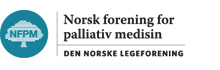 Høring – forslag om å tillate at sykmelding kan gis etter e-konsultasjonNorsk forening for palliativ medisin (NFPM) er en forening som samler leger med interesse for palliasjon / lindrende behandling. Vi rekrutterer fra flere legespesialiteter.  De fleste av våre medlemmer er onkologer, anestesileger, allmennleger eller lungeleger med palliativ tilleggskompetanse. Vi arbeider både i spesialisthelsetjenesten (palliative sentre med sengeposter og mobile palliative team) og primærhelsetjenesten (sykehjem / lindrende enheter / kommunale palliative team.Vi finner det rimelig å åpne for sykemelding etter E-konsultasjon. I praksis ble dette gjort i ganske stor grad også før pandemien, selv om det ikke var hjemlet. Hele samfunnet ellers blir mer og mer digitalisert, og det er rimelig at helsevesenet også følger med på utviklingen. Det bør begrunnes godt i hvilke situasjoner sykemelding ikke skal kunne utskrives uten fysisk frammøte for å bevare forsvarlighet og demme opp for «samlebånds»-sykemelding pr telefon.De tre angitte kriterier i høringsforslaget er gode, og vil skille godt mellom forsvarlig og uforsvarlig praksis. Vi anbefaler et nytt første punkt som angir at sykemelder i dette tilfellet fortrinnsvis skal være pasientens fastlege. Sykemelder skal fortrinnsvis være pasientens fastlege (nytt punkt)Pasienten er kjent for sykemelderPasientens diagnose er kjent for sykemelderKrav om faglig forsvarlighetBegrunnelse: Selv om fastlegen er medisinsk ansvarlig for alle ikke innlagte pasienter vil noen pasientgrupper, f.eks våre palliative pasienter, ha svært tett oppfølging fra sykehus. Det bør i slike tilfeller være en åpning for at disse også kan sykemeldes pr E-konsultasjon/telefon fra sykehuslege, selv om hovedprinsippet er at fastlegen skal være inne i hele sykdomsforløpet.  Det står «legen» i pkt 2 og 3 (1 og 2), men ikke spesifisert som yrkesgruppe, kun synonymt til «sykemelder» slik vi forstår høringsdokumentet. Det blir dermed uklart om andre yrkesgrupper med sykemeldingsrett er inkludert. Begrepene som brukes bør være entydige.Stavanger, 08.08.22Målfrid Bjørgaas, styremedlem NFPMAnne Fasting, leder NFPM